Gemeente zijn 2.0  Staan op de basis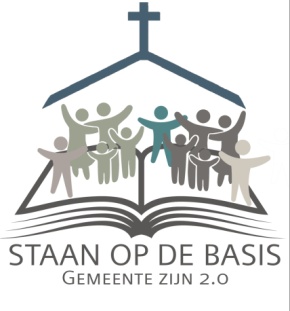 1 november 2020 – Handelingen 2:42a – ds Rutger HeijBlijf bij de basisWat is de basis onder ons kerk zijn? Kerk zijn is heel breed, we zijn druk met allerlei activiteiten. Welk fundament tref je aan als je gaat graven onder al die activiteiten? Ik kan me voorstellen dat mensen verlangen naar overzicht: dit is de kern en daar draait het om.In Handelingen 2:42 wordt het begin van de kerk beschreven. Vier dingen onderscheiden christenen van de anderen. Wat hun manier van leven betreft vallen drie dingen op: ze vormen een gemeenschap, ze vieren het avondmaal en ze bidden aanhoudend. Maar de leer waarop ze zich baseren is ‘het onderricht van de apostelen.’ En dat slaat terug op de verzen 14-40 waarin het draait om één naam: Jezus. Hij is het fundament onder de kerk. In zijn toespraak benoemt Petrus drie dingen over Jezus: de rol van Jezus in Gods plan (Hij is de rechter en redder), zijn legitimatie vanuit het Oude Testament (Hij is de beloofde Messias), en zijn doop tot redding (bekeer u en laat u dopen onder aanroeping van Jezus Christus). Je komt het verderop in het Nieuwe Testament ook telkens weer tegen (Efeziërs 2:20, 1 Korintiërs 2:2, 3:11 en 15:4-5).Wat betekent dit nu voor het fundament van de kerk? De naam Jezus als fundament onder de kerk verwijst naar zijn dood aan het kruis, zijn opstanding en zijn verhoging. Dat betekent dat wij een kerk zullen zijn die leeft van vergeving, van hoop en van bekering. Vergeving omdat Jezus de gekruisigde is, hoop omdat Hij aan Gods rechterhand regeert over hemel en aarde, bekering omdat Jezus is opgestaan in een nieuw leven.Hoe blijf je bij deze basis? De joodse christenen in de tijd van het Nieuwe Testament ervoeren de druk om terug te keren tot het gewone jodendom (zie Hebreeën). Ons kerk zijn wordt gekleurd door allerlei activiteiten, discussies en standpunten. Onder druk daarvan komt de basis ook zomaar in het gedrang. Vandaar de oproep: blijf bij de basis! Vergeving, hoop en bekering, als dat niet meer centraal staat houd je op kerk te zijn.Het kan zomaar gebeuren dat de kerk een project van mensen wordt. Wij zetten ons in, wij maken plannen. Jezus heeft de kerk ook in onze handen gelegd. Maar dat gaat alleen goed als wij ons leven in zijn handen leggen. Vergeving, hoop, bekering. Alles wat we doen moet daarvan doortrokken zijn. Concreet, zijn we wel genoeg bezig met het fundament of zijn we druk met allerlei discussies over de opbouw? Lukt het om in die discussies de link naar het fundament te leggen en het gesprek daarover te voeren? Wie blijft bij de basis, bouwt tot Gods eer.Na afloop van deze dienst is er gelegenheid via het nummer 0523261469 (voeg dat toe aan je contacten) vragen aan mij te stellen door een appje te sturen. Deze beantwoord ik via de livestream.